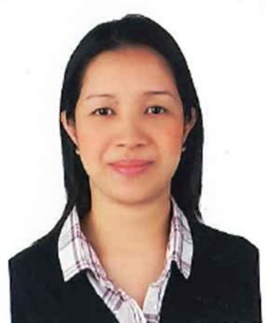 Sheryll Sheryll.341537@2freemail.com C/o- Mobile No: +971505891826Equipped with the Bachelor’s Degree in Business Administration Major in Management, an average proficiency in MS OFFICE APPLICATION.Experienced in the overall operation of Document Control and Administrative Function. A R E A S    O F    E X P E R T I S EE M P L O Y M E N T   H I S T O R YDutco Styles & Wood LLCI Dubai UAE I Document Controller- July 2013-Aug 2016Administrative WorksCoordinate all activities, including preparation of project folder, coordinating all latest construction issue drawings and specification to all project team, submission of technical documents, drawings, and commercial correspondence.Input document data into the standard registers ensuring that the information is accurate and up to dateGenerate the various document control reports as requiredValidating and coordinating material submittal as per the BOQ and SpecificationPrepare and update submittal registry like Drawings, Materials, RFI’s, CVI’s, Site instruction, Work Instruction Report, and all Technical submittals as needed by the project team for weekly meeting and reports.Prepare and keep file of Weekly Progress Report for each project.Preparing Architectural Operation and Maintenance Manual ( OMM ) of the project as needed for the final hand over of project.Extending assistance to the Estimating Department by handling preparations for tender submittals, suppliers/ subcontractors.Prepare monthly site attendance.Gathering information for implementing the new projectCollecting inputs from ClientsListing out the documents and documenting the project detailsNotifying the involved party for tacking appropriate action on the pending documentsExport of As Built files in the customer required format.Familiar with CONEX SoftwareReceptionist AdminI Dubai UAEIReceptionist/AdminDec  2011 to June 2013Responsible for providing secretarial, clerical and administrative support in order to ensure that municipal services are provided in an effective and efficient manner.Receive, direct and relay telephone messages and fax messages.Open and date stamp all general correspondenceMaintain the general filing system and file all correspondence.Maintain an adequate inventory of office suppliesProvide word-processing and secretarial support.Abu Dhabi Commercial BankI DubaiIDubai, UAEI Finance Advisor/ April 2007 -May, 2011Giving sales presentations to potential customers, explaining the benefits of our serviceAnswering any queries from customers.Matching them t financial services they may find helpfulE D U C A T I O NYear                            SCHOOL                                                                 COURSE2002	Baliuag University       Bachelor of Science in Business AdministrationB A S I C   P R O F I L EDesired Position:                   Document Controller I Secretary I AdminAsstI Sales CoordinatorVisa Status:                            On Visit Nationality:  FilipinoMarital Status:  MarriedAdministrative & SecretarialExecutive Office Support, Front Office Operations  Human Resources Management, Records Management  Project Lead: Team coordination, schedules, task assignments, and project follow-up Administrative SupportTravel Arrangements, Expense Reporting, Calendar Management, Event Coordination. Responsible for the collection and distribution of mail, faxes, filing and day-to-day general administration duties. Handle department needs in coordination with other functions in an organized mannerAccountingPreparing and Handling the petty cash of the Company. Managing the records of the skilled workers data . Handling the monthly expenses of the Company, transportation expenses of employees. Cash Reimbursement of Senior ManagementTechnical ToolsAn average profiency in MS Application